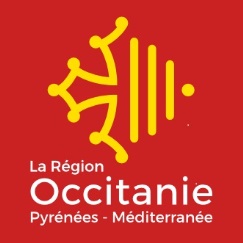 ATTESTATION SUR L’HONNEURPOUR L’ATTRIBUTION D’UNE AIDE A L’ACQUISITIOND’UN VEHICULE ELECTRIQUE OU HYBRIDE RECHARGEABLEJe soussigné(e)M.   	MmeNom  ______________________________________________________________________________________	Prénom  _______________________________________________________________________________Domicilié(e)  _________________________________________________________________________________________________________________________________________________________________Atteste que  ma résidence principale se situe sur le territoire de la région Occitanie je possède toujours le véhicule éligible à l’aide de la Région Occitanie dont la facture est jointe au formulaire de demande d’aide à l’acquisition d’un véhicule électrique ou  hybride rechargeableFait à _____________________Le      _____________________SignatureLes données personnelles que vous renseignez dans ce formulaire à l’appui de votre demande sont traitées par la Région Occitanie en vue de l’octroi d’une aide à l’achat pour l’acquisition d’un véhicule électrique ou hybride rechargeable. Ces données sont conservées pendant une durée d’un an et sont supprimées au-delà de cette durée.Par ailleurs, les données renseignées par vos soins dans le questionnaire sont anonymisées et utilisées à des fins d’études statistiques sur les usages de la mobilité. Elles seront conservées durant un an. Conformément aux dispositions de la loi 78-17 du 6 janvier 1978 modifiée, relative à l’informatique, aux fichiers et aux libertés, vous pouvez à tout moment exercer votre droit d’opposition à l’utilisation de vos données personnelles pour les finalités définies ci-dessus. Si vous souhaitez exercer ces droits, veuillez s’il-vous-plait adresser votre demande à : Région Occitanie - Direction des Affaires Juridiques – 22 boulevard du Maréchal Juin – 31406 TOULOUSE CEDEX 9